Curriculum Committee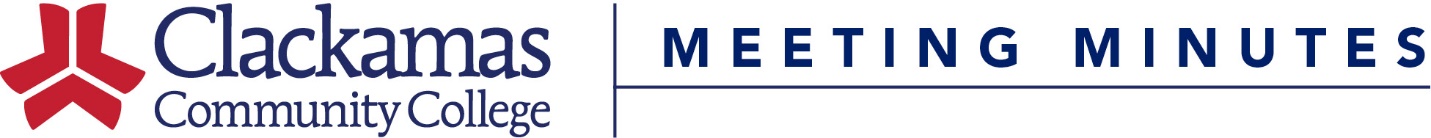 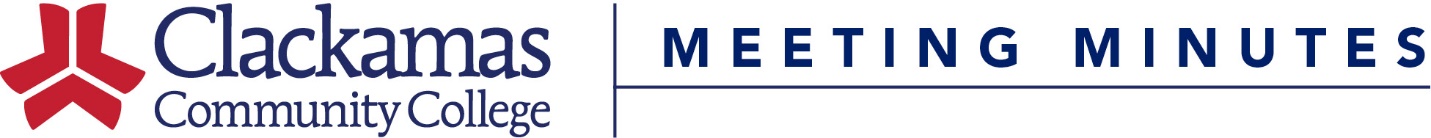 May 20, 2016Meeting AgendaPresenterActionWelcome and IntroductionsChairApproval of MinutesChairApprovalConsent AgendaCourse Number ChangeCourse Credit/Hours ChangeCourse Title ChangeReviewed Outlines for ApprovalChairApprovalInformational ItemsConsent Agenda UpdatesDru UrbassikInformationalOld BusinessNew BusinessCourse InactivationsBA-272BA-281New CoursesMUS-207MUS-242Review Upcoming Membership VacanciesCurriculum Handbook Clean-UpDiscuss Need for Summer MeetingBev ForneyBev ForneyLars CampbellLars CampbellChairChairChairApproval/19.SUApproval/19.SUApproval/19.SUApproval/19.SUDiscussionDiscussion DiscussionClosing Comments